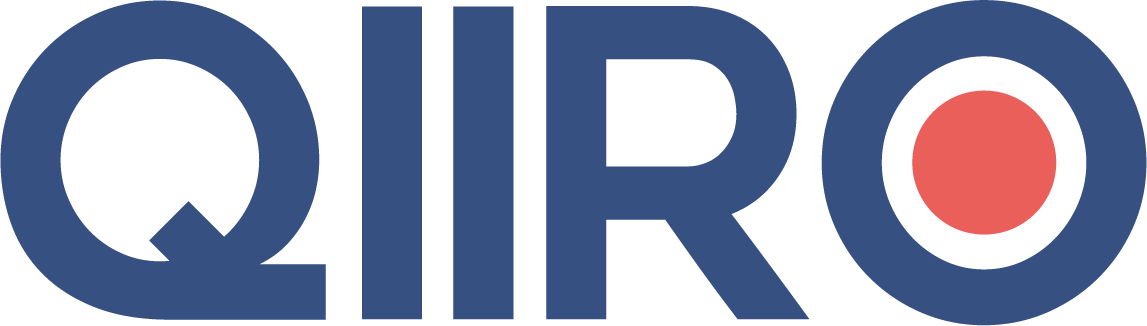 QIIRO vous propose des modèles de documents juridiques éprouvés, à jour des dernières réformes et règlementations en vigueur. Néanmoins, nos modèles restent généraux et nécessitent d’être adaptés.  En cas de doute sur la rédaction ou les conséquences juridiques de l’un de nos modèles de documents, nous vous recommandons l’accompagnement par un professionnel du droit. Remboursement du dépôt de garantie avec retenue Envoyé en courrier recommandé avec accusé de réception (Nom Prénom)(Adresse)(Code postal) (Ville)(Destinataire) (Adresse) (Code postal) (Ville) Fait à (Lieu), le (Date)Madame, Monsieur,L'état des lieux établi contradictoirement le (Date à préciser) fait ressortir un certain nombre de dégradations dont je vous prie de trouver la liste ci-après et pour lesquelles j'ai fait établir un devis de remise en état, que je vous joins en copie.(Donner la liste desdites dégradations).Je vous informe donc qu'en application des dispositions de l'article 22 de la loi du 6 juillet 1989, je suis amené à retenir sur le dépôt de garantie la somme de (indiquer la somme en euros), représentant le montant des travaux à réaliser.Je vous retourne donc le solde, soit la somme de (Montant à préciser).Veuillez agréer, Madame, Monsieur, l'expression de mes sentiments distingués. (Signature)